Red Cross Course Refund Policy Red Cross Certification Refund Policy: There is a $50 non-refundable deposit necessary for all Red Cross classes. All classes must be paid for in full prior to the start of the first classroom session. If the participant cannot complete the prerequisites for any reason, they are only entitled to a 50% refund of the course, or they may use the full credit towards the next course. If the participant does not pass the course at the conclusion of the course, no refund will be given, but they can use the full credit towards the next course. Missed classes cannot be made up and any missed class leads to a failure in the current course. Course credits can be used for the next scheduled class for those who miss a class. If a class is for any reason cancelled by the instructor, it will either be made up on the next available day, or a full refund may be issued if requested. Agreed upon dates and times for the next class are not guaranteed. Only for the reasons stated above will refunds be issued, or not be issued, given the individual circumstance.Candidate sign:_____________________________________ Date:__________________Parent sign(if under 18y/o):____________________________ Date:__________________Witness sign:_______________________________________ Date:__________________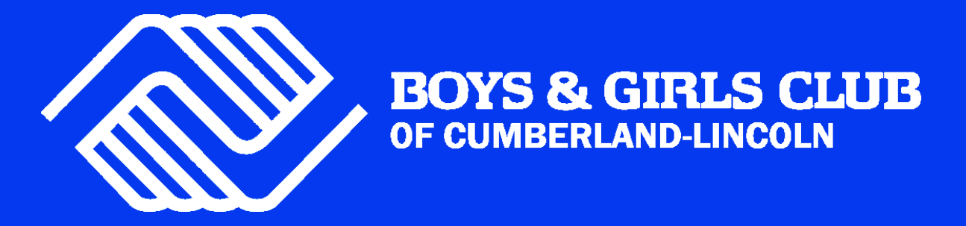 